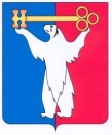 	АДМИНИСТРАЦИЯ ГОРОДА НОРИЛЬСКА КРАСНОЯРСКОГО КРАЯПОСТАНОВЛЕНИЕ04.05.2017	г. Норильск   	    № 199О внесении изменений в постановление Главы города Норильска 
от 28.04.2007 № 872В целях урегулирования отдельных вопросов, связанных с выплатой денежной компенсации при увольнении работников Администрации города Норильска, ее структурных подразделений,ПОСТАНОВЛЯЮ:Внести в Правила внутреннего трудового распорядка Администрации города Норильска, утвержденные постановлением Главы города Норильска 
от 28.04.2007 № 872 (далее – Правила), следующие изменения:пункт 9.15 раздела 9 «Порядок предоставления и использования отпусков» Правил изложить в следующей редакции:«9.15. При увольнении работнику выплачивается денежная компенсация за все неиспользованные отпуска.Количество дней компенсации за неиспользованные отпуска определяется в соответствии с Правилами об очередных и дополнительных отпусках, утвержденными НКТ СССР 30.04.1930 № 169, при этом осуществляется округление количества дней (до целых) компенсации в пользу работника.По письменному заявлению работника заработанные, но своевременно неиспользованные работником ежегодные оплачиваемые отпуска (в т.ч. неполной продолжительности) предоставляются ему с последующим увольнением (за исключением случаев увольнения за виновные действия).».Руководителям муниципальных учреждений и муниципальных унитарных предприятий муниципального образования город Норильск (в случае принятия решения о внесении аналогичных изменений в Правила внутреннего трудового распорядка возглавляемых ими учреждений, предприятий) разработать, согласовать и утвердить в порядке, установленном трудовым законодательством, аналогичные изменения в Правила внутреннего трудового распорядка возглавляемых ими учреждений, предприятий. Проекты изменений Правил внутреннего трудового распорядка согласовать с юридическими службами (юристами) структурных подразделений Администрации города Норильска, в ведении которых находится соответствующее муниципальное учреждение, в случае их отсутствия – с Управлением по персоналу Администрации города Норильска.Управлению по персоналу Администрации города Норильска:- не позднее семи рабочих дней со дня вступления в силу настоящего постановления, а в случае временного отсутствия (нахождения в отпуске, служебной командировке, временной нетрудоспособности и др.) в течение семи рабочих дней после выхода их на работу ознакомить под подпись заместителей Руководителя Администрации города Норильска, руководителей структурных подразделений Администрации города Норильска с настоящим постановлением;- приобщить копии листов ознакомления работников Администрации города Норильска, указанных в абзаце втором настоящего пункта и абзаце втором пункта 4 настоящего постановления, к материалам личных дел соответствующих работников Администрации города Норильска.Руководителям структурных подразделений Администрации города Норильска:- не позднее десяти рабочих дней со дня вступления в силу настоящего постановления, а в случае временного отсутствия подчиненных работников (нахождения их в отпуске, служебной командировке, временной нетрудоспособности и др.) в течение семи рабочих дней после выхода их на работу ознакомить под подпись работников возглавляемых ими структурных подразделений Администрации города Норильска с настоящим постановлением;- листы ознакомления работников возглавляемых ими структурных подразделений Администрации города Норильска с настоящим постановлением, направить в Управление по персоналу Администрации города Норильска для приобщения к материалам личных дел соответствующих работников.И.о. Руководителя Администрации города Норильска		         А.П. Митленко